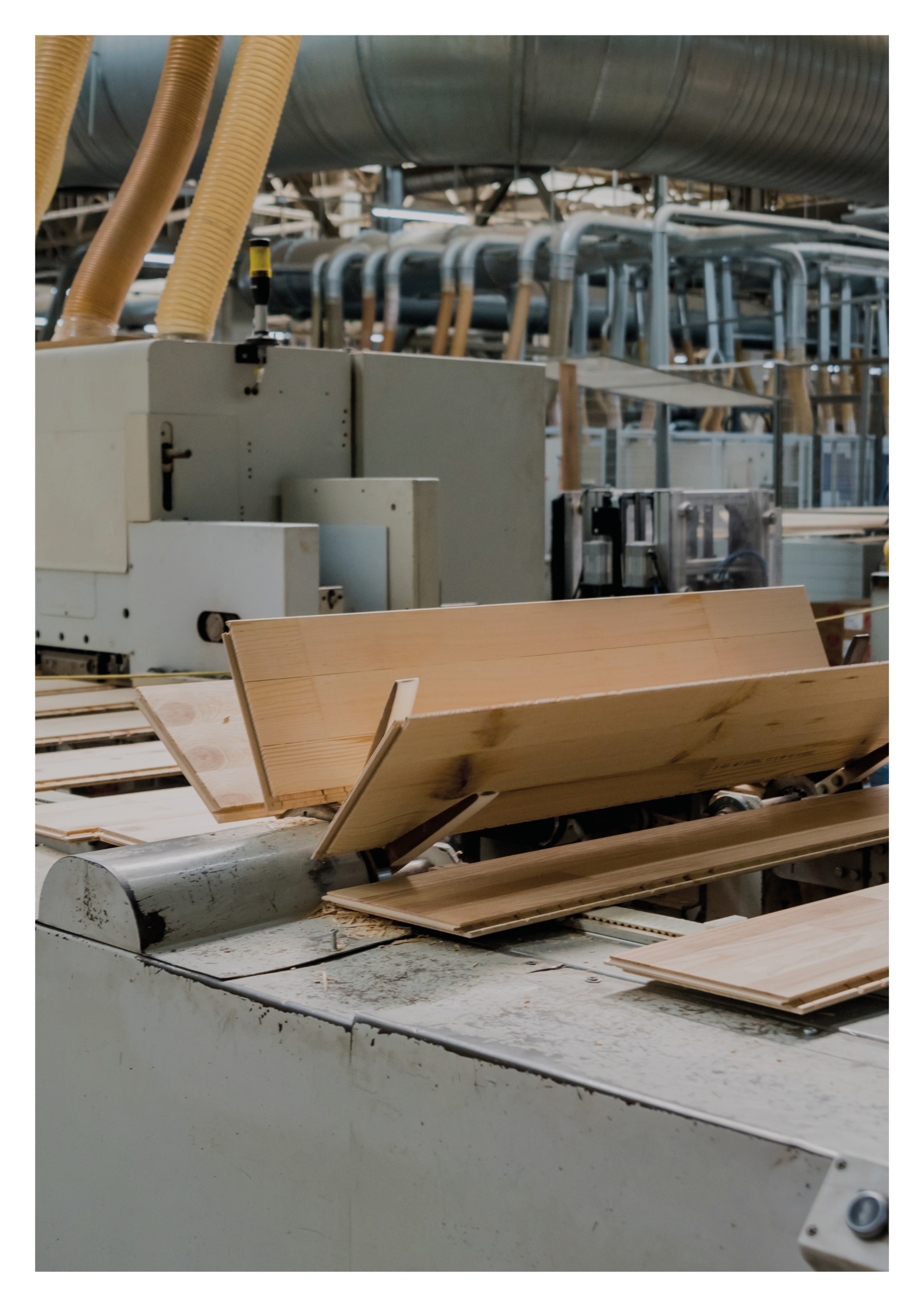 tarkasteltava rakenneKuvassa on NR-yläpohja, jota kuormittaa kuvassa esitetty ominaiskuormat. NR-yläpohja on suojattu alapuolista paloa vastaan palokipsikartonkilevyillä koko palonkestoajalle, joten alapuolista paloa ei tarvitse tutkia tässä esimerkissä. Ullakkopalossa NR-ristikon toiminta ristikkona menetetään, jolloin palotilanteen kantavuus mitoitetaan alapaarrepalkin varaan. Alapaarrepalkkina käytetään Kerto-S-palkkia 45x400, joka on osa NR-ristikkoa.Tarkastellaan Kerto-S-palkin kestävyys palotilanteessa, kun palo sijaitsee ullakollaLähtötietojaPalonkestoaika on 60 minuuttia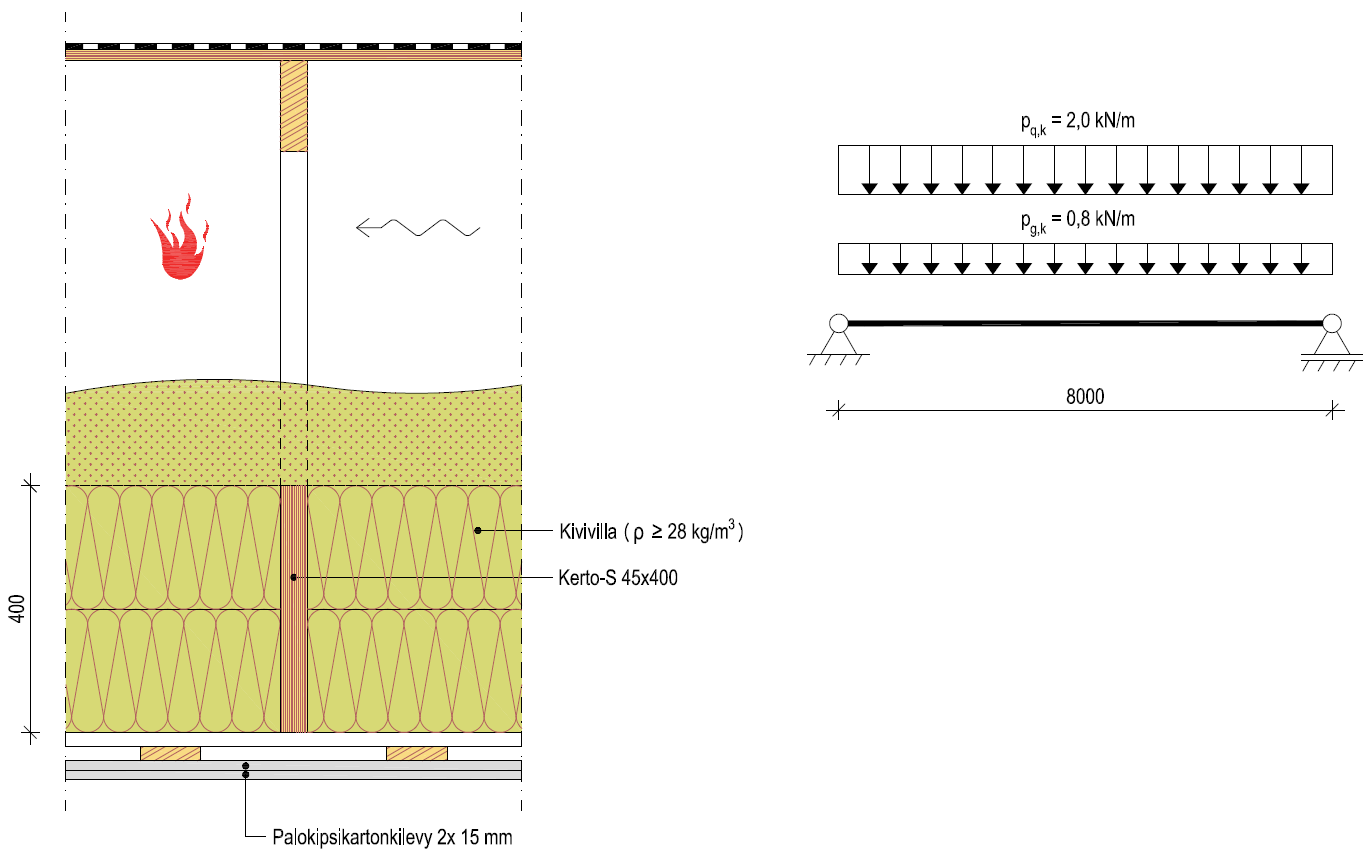 laskelmatPalotilanteen kuormitus palkille (ullakkopalo)Palkin materiaaliominaisuudet (ullakkopalo)Tehollisen hiiltymissyvyyden mitoitusarvo (ullakkopalo)Tehollinen poikkileikkaus (ullakkopalo)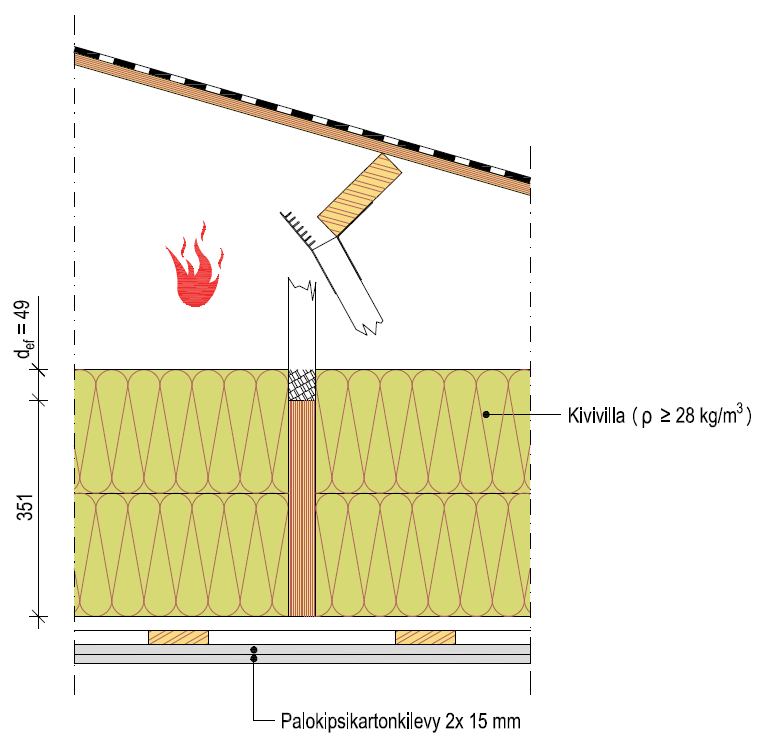 Taivutuskestävyys (ullakkopalo)Kiepahduskestävyys (ullakkopalo)Alapaarrepalkki tuetaan palkkien väliin asennetuilla kiepahdustuilla, jolloin kiepahdustuet toimivat koko palonkestoajan (hiiltyvät vain yläreunasta). Tukien k-jako on a = 2000 mm.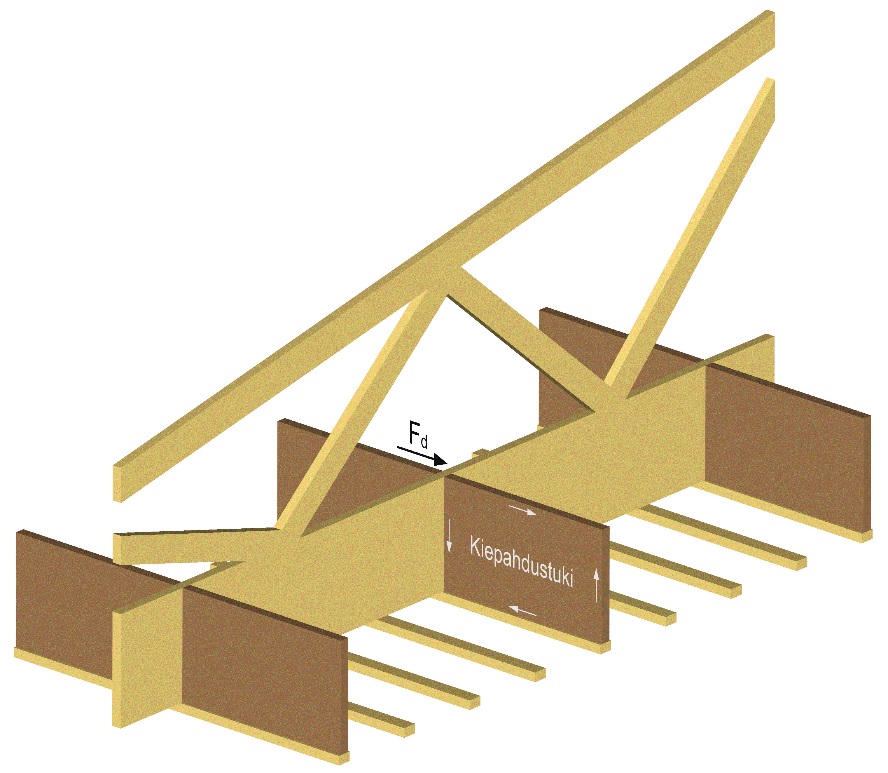 LeikkauskestävyysEi tarvitse tarkastaa palotilanteessa, koska palkin poikkileikkaus on suorakaide.Tukipainekestävyys Ei tarvitse tarkastaa palotilanteessa.Taipuma (ullakkopalo)Taipumaa ei yleensä tarvitse tarkastaa palotilanteessa ellei taipumasta ole vaaraa rakenteiden osastoivuudelle ja palosuojauksille. Tarkastetaan kuitenkin alapaarrepalkin taipuma tässä tapauksessa.